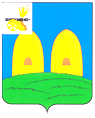 АДМИНИСТРАЦИЯГРЯЗЕНЯТСКОГО СЕЛЬСКОГО ПОСЕЛЕНИЯ                          РОСЛАВЛЬСКОГО РАЙОНА  СМОЛЕНСКОЙ ОБЛАСТИПОСТАНОВЛЕНИЕот  26.11.2015г. №  53                      				   Об утверждении схемы расположения земельного участка	Рассмотрев обращение Фроловой Нины Григорьевны, зарегистрированной по адресу: Смоленская область, Рославльский район,         д. Галеевка-1, ул. Молодежная, д. 5, кв. 2 предоставленные документы, руководствуясь Земельным кодексом Российской Федерации,Администрация муниципального образованияГрязенятского сельского поселенияРославльского района Смоленской областип о с т а н о в л я е т:Утвердить прилагаемую схему расположения земельного участка на кадастровом плане территории общей площадью 990 кв.м., в том числе под частью жилого дома: 45 кв.м. по адресу: Смоленская область, Рославльский район, Грязенятское сельское поселение, д. Галеевка-1, ул. Центральная, д. 5, кв. 2                Земельный участок входит в территориальную зону Ж – зону застройки индивидуальными  жилыми  домами.          Категория земель – земли населенных пунктов.          Разрешенное использование – для ведения личного подсобного хозяйства.Глава муниципального образованияГрязенятского сельского поселения                       Рославльского района  Смоленской области                            Г.И.Мамонтов                                                                  		      	